Institutional-Set Standards for Student Achievement (ISSA) Report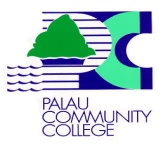 The College ISSA Committee worked to develop the institutional-set standards from fall 2013 to fall 2014; the ISSA were approved by the College President on March 31, 2015; and were implemented in fall 2015.  The institutional-set standards expected outcomes were established based on student achievement data of five years (2008 – 2013).  The following is assessment results of fall 2015.			Institutional Research & Evaluation OfficeInstitutional Set-standards for Student AchievementReport Year/SemesterPerformanceISSA 4. At least 60% of registered students will complete enrolled courses (course completion) in any given semester.PCC’s Course Completion Rate is the percentage of students who receive a passing/satisfactory grade (A, B, C, D, and CR) or successfully completed the course.Fall 201573%ISSA 5. PCC retains at least 60% of registered students from term to term; fall to fall; and spring to spring until completion of degree/certificate programs.Retention Rate is the percentage of full-time, first-time degree seeking students who enrolled in a given semester that are again enrolled in the next term.  Fall cohort is first time students in fall and also includes students enrolled in the fall term who enrolled as First Time in the prior summer term.  Spring cohort is first time students full time students enrolled Spring.Spring 2015 to Fall 201558%ISSA 5. PCC retains at least 60% of registered students from term to term; fall to fall; and spring to spring until completion of degree/certificate programs.Retention Rate is the percentage of full-time, first-time degree seeking students who enrolled in a given semester that are again enrolled in the next term.  Fall cohort is first time students in fall and also includes students enrolled in the fall term who enrolled as First Time in the prior summer term.  Spring cohort is first time students full time students enrolled Spring.Fall 2015 to Spring 201673%ISSA 5. PCC retains at least 60% of registered students from term to term; fall to fall; and spring to spring until completion of degree/certificate programs.Retention Rate is the percentage of full-time, first-time degree seeking students who enrolled in a given semester that are again enrolled in the next term.  Fall cohort is first time students in fall and also includes students enrolled in the fall term who enrolled as First Time in the prior summer term.  Spring cohort is first time students full time students enrolled Spring.Fall 2015 to Fall 2016-ISSA 5. PCC retains at least 60% of registered students from term to term; fall to fall; and spring to spring until completion of degree/certificate programs.Retention Rate is the percentage of full-time, first-time degree seeking students who enrolled in a given semester that are again enrolled in the next term.  Fall cohort is first time students in fall and also includes students enrolled in the fall term who enrolled as First Time in the prior summer term.  Spring cohort is first time students full time students enrolled Spring.Spring 2016 to Spring 2017-ISSA 6. At least 55% of registered students will complete enrolled developmental courses in any given semester.PCC’s Developmental Course Completion Rate is the percentage of students who receive credits (CR) or successfully completed the course.Fall 201569%ISSA 7. At least 70% of registered students will complete enrolled general education courses in any given semester.PCC’s General Education Course Completion Rate is the percentage of students who receive a passing/satisfactory grade (A, B, C, D, and CR) or successfully completed the course.Fall 201572%